Anunt ariesnews.roLink: https://www.ariesnews.ro/citeste-articol/stadiu-implementare-proiect-pocu-633-6-14-130960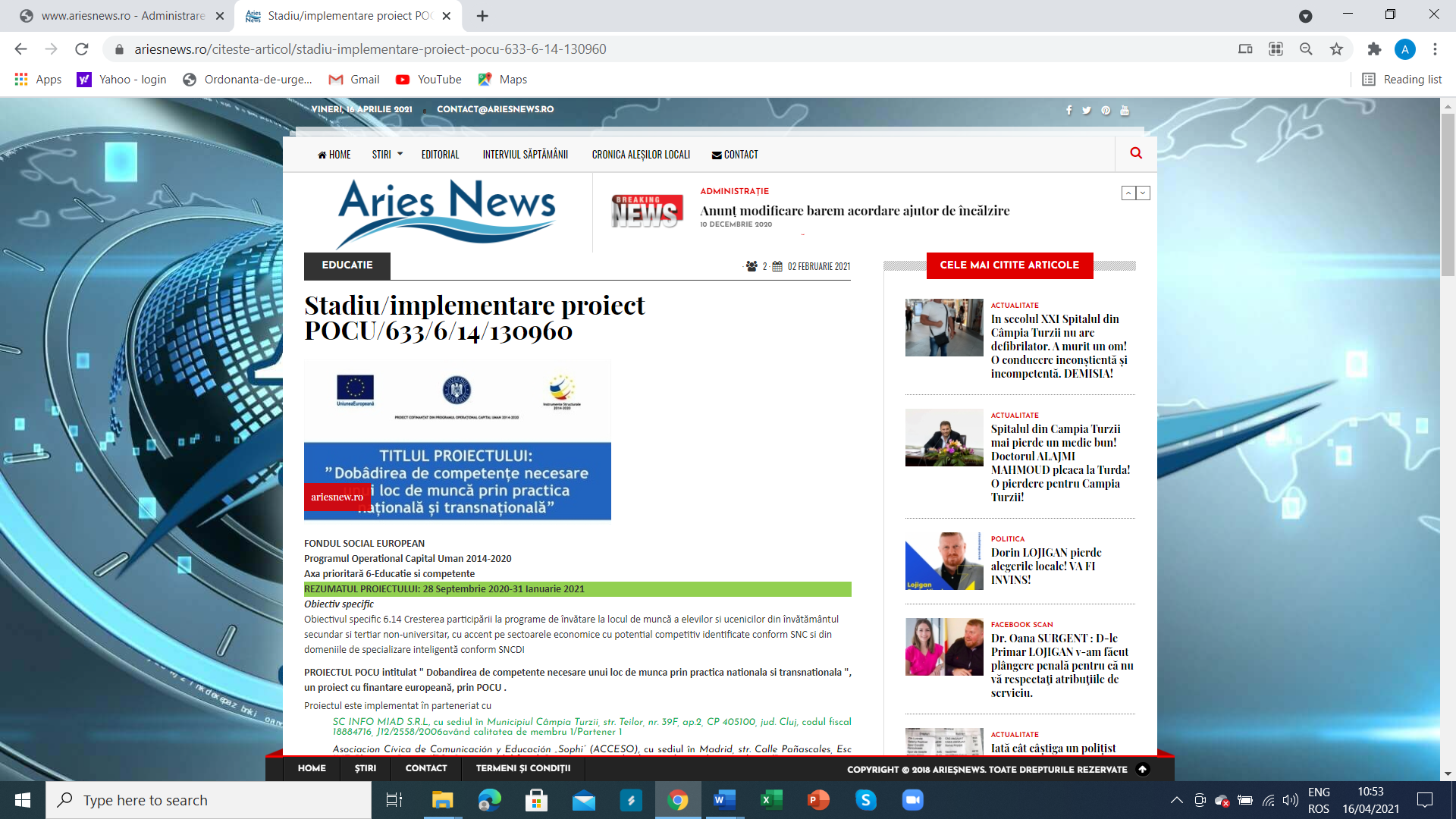 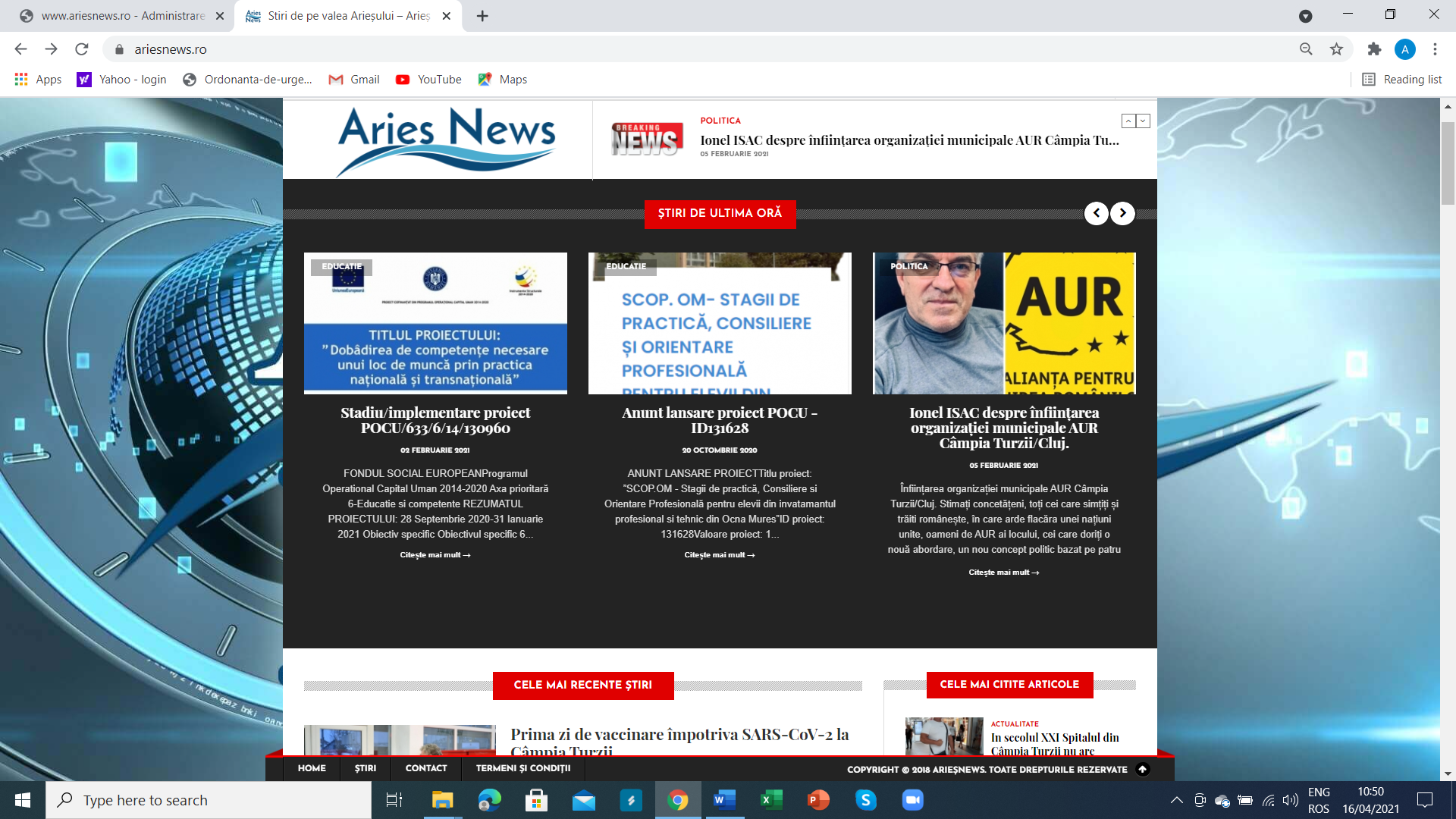 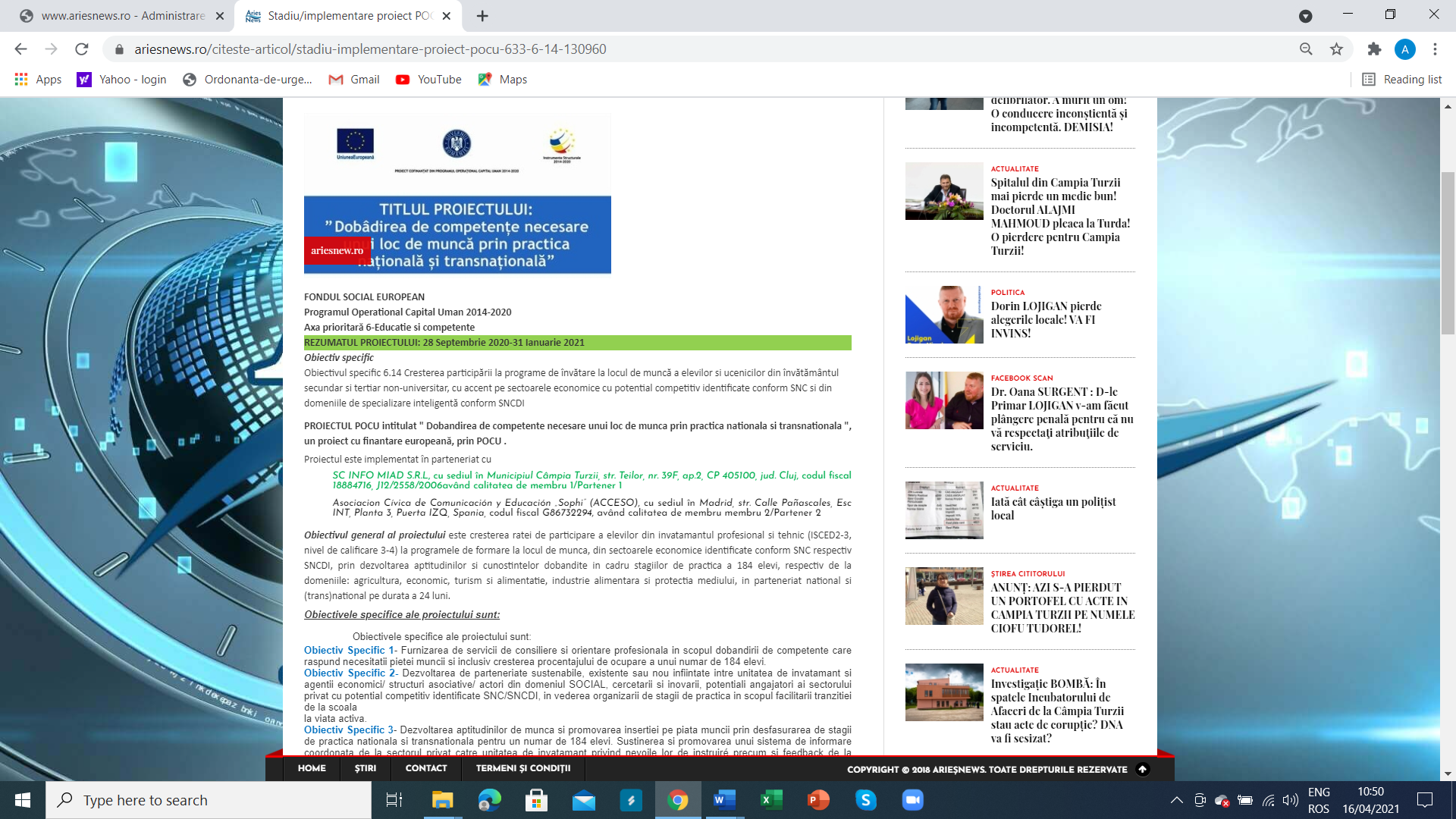 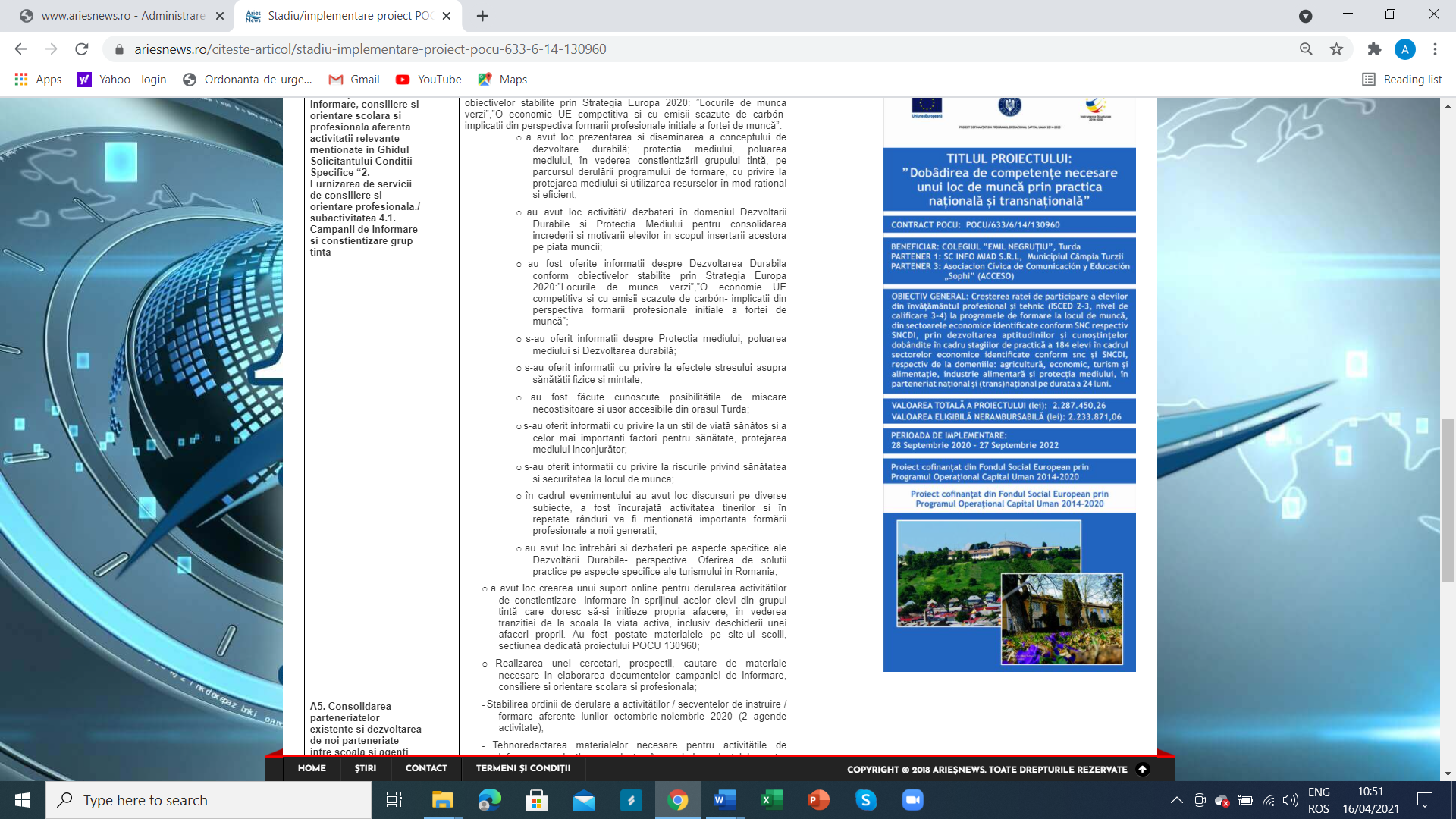 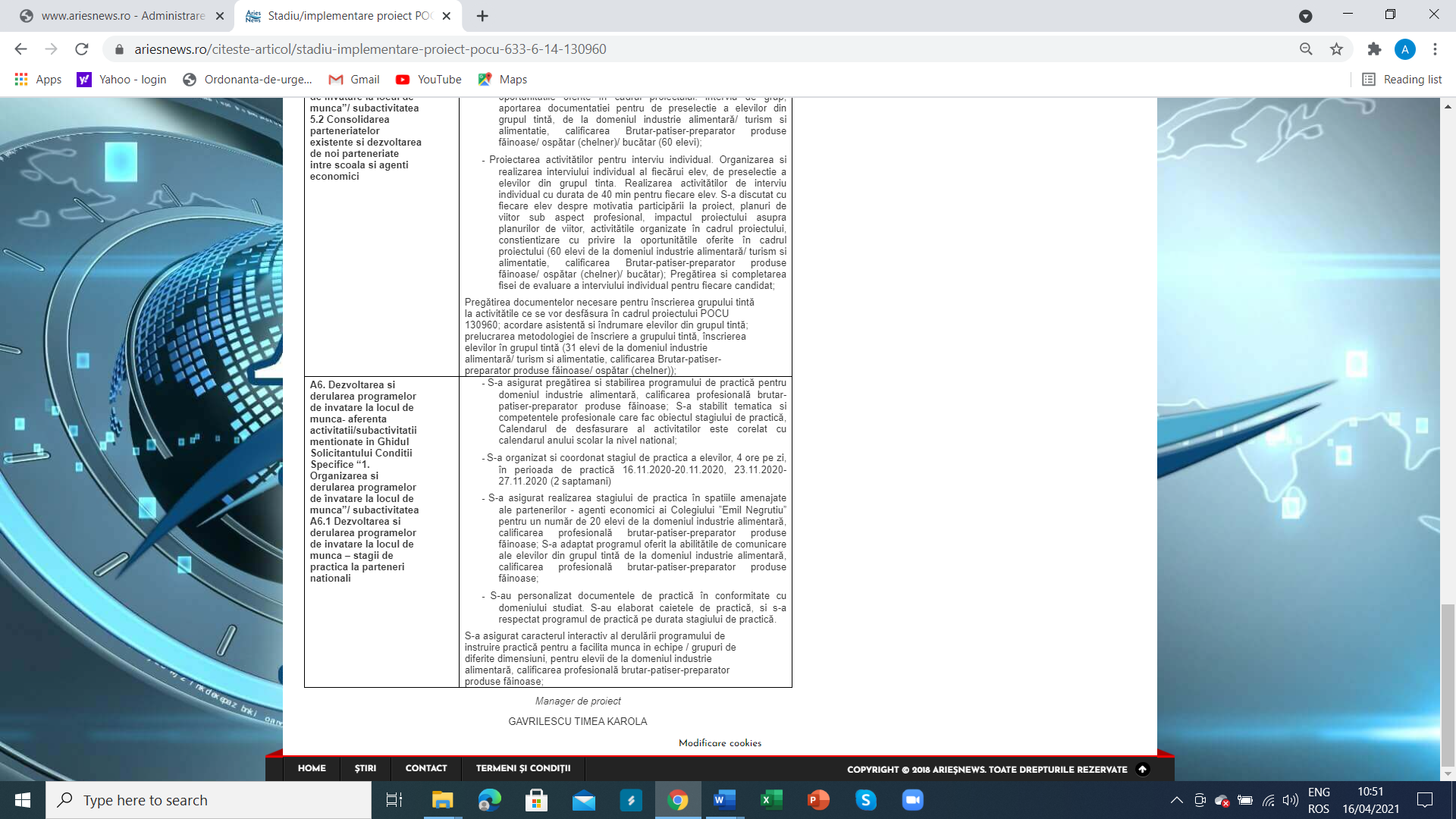 